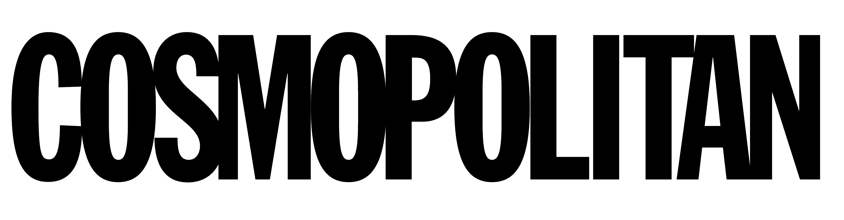 September 22, 20201.18M SubscribersWatch Here: https://www.youtube.com/watch?v=A4Lqfdsc-Bk&feature=youtu.beMore Info Here: https://www.cosmopolitan.com/politics/a33917561/first-time-voter-2020-presidential-election/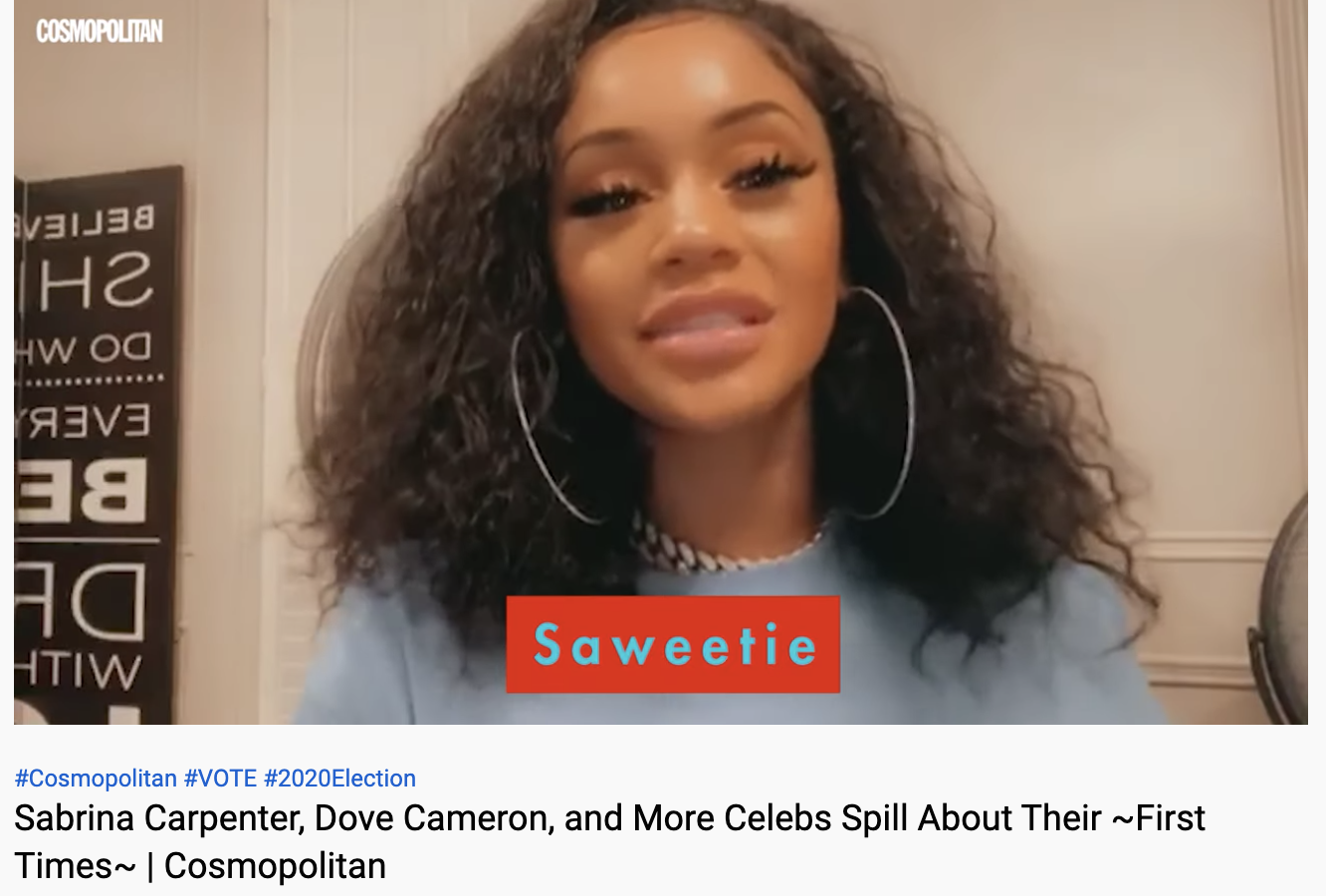 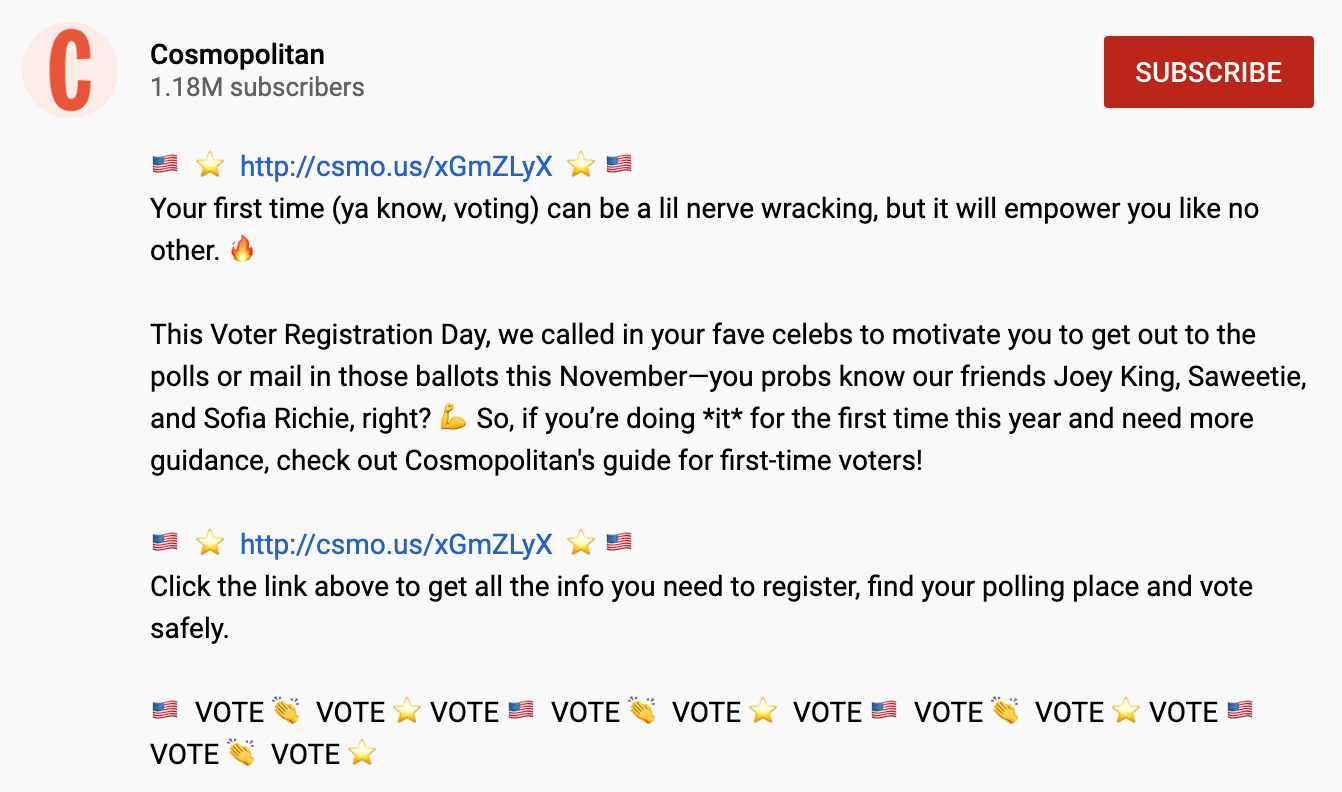 